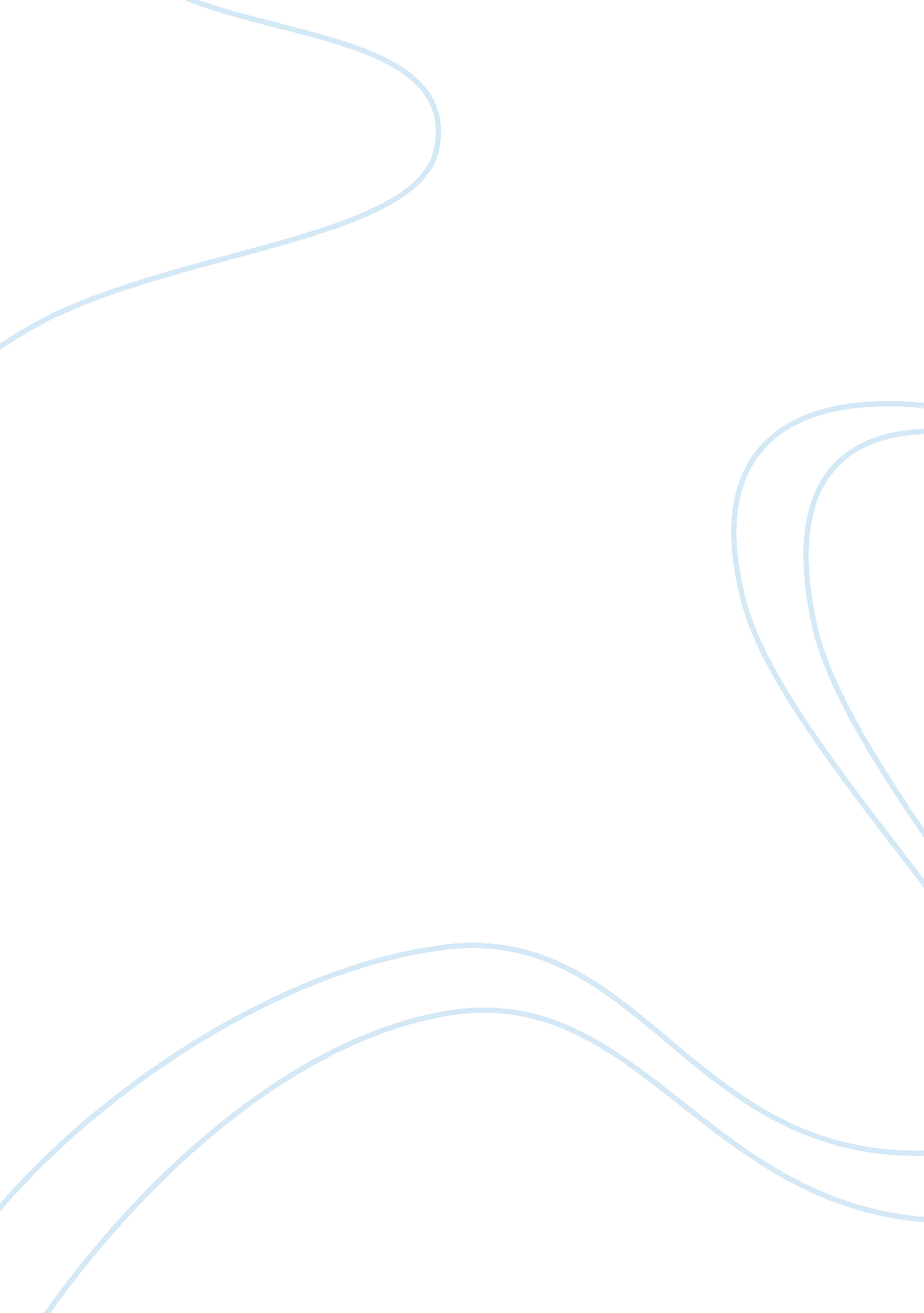 Vagina monologues essay sampleSociology, Women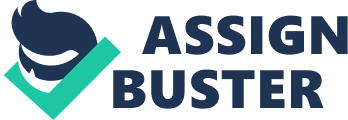 Knowing that some people would be shy from the term vagina, the play starts by clarifying, acknowledging it as a biological need which every normal female being should posses. In fact, the play puts it categorically that those who don’t have it should be having some problem which they won’t be ready to share. The introduction to this play is really captivating and gets people unaware of what to expect next. It appreciates how vagina is really good and the audiences are asked to scream loudly the term vagina. The play begins. 
Vagina monologues are A Poor-Box productions that is directed by Mahabanoo Mody-Kotwal, an Indian. The play finds its basis from the eve Ensler’s the vagina monologues which was an Obie-Award winning play. 
The play looks forward to share some naked truth though in a joking manner. The play also does focus on women issues, trying to publicly display how badly women are treated amongst us. Though it is true to some extent that women are mistreated, Vigina Monologues seems to give more vivid accounts of these. 
The play is a sequence of monologues of four women and facilitated by a single facilitator (suthradhar) . we have Muhabanoo, dolly Thakore i. e. the theatre legend, Jayati Bhatia i. e. the one with several roles, Avantika Akerkar i. e. the NGO activist and Sonali Sachedley and acts as the facilitator. Initially, Avanti Akerkar wasn’t taking part and her roles were being played by another character. 
The monologues moves from the very funny to the most saddening as women pour out their individual stories. The writer, Ensler came up with this play following several interviews she had with the female folk about their opinions on relationships, sex and of course violence on women. In “ My Angry Vagina,” we can see a lady with deep anger telling how frustrated she is. In other monologues, e. g. “ My Vagina Was My Village,” we can get the accounts of brutality at Bosnian camp against women. 
In this play, we find no boundary to words or topics. People talk their minds with no limitations. 